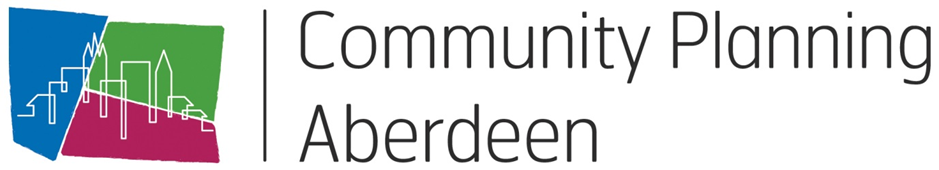 Wednesday 6th February 9.30-11.30, St Georges ChurchCommunity RepresentativesProfessional Representatives/OfficersPresent:- Susan Morrison – ACVO, Alan Parker – Seaton Community Network, Aileen Davidson – Community RepPaul Tytler – Locality Inclusion Manager, Madelene MacSween – Development Officer, Graham Donald – Community Development Officer, Susan Ironside – Head Teacher Riverbank School, Michael Stobie – Police ScotlandApologies:- Murray Dawson – SHMU, Alexander MacMillan – Councillor, Lesley Dunbar – Councillor, Jane Fullerton – Communities, Caitlin Cottrill – Communities, Lynn Digby – Communities, Abeer Eldanay – Woodside RepDerek McBain – Police Scotland, Darren Riddell – Police Scotland, Elaine McConnachie – NHS, Emma McPherson – Community Development Officer.TopicDiscussion/DecisionActionApologies, Welcome and IntroductionsMeeting opened with an introduction from everyone who were present.  PT gave a brief explanation and background of the meeting.  He mentioned that they had often struggled with the best time to hold the meeting.  Evenings had been tried, with mixed results.  This meeting was the first to be held first thing in the morning.  Looking for more involvement from the community, i.e. parents.  If there is anyone that you may know of, who would be interested in attending.  Please let us knowMintues of last meetingNo minutes have been taken since last few meetings.Paul TytlerTopicDiscussion/DecisionActionProject Charter updatesAn explanation on the background of the project charter was given.Michael Stobie mentioned that Police Scotland will be working with a DWP work coach to organise a workshop for people seeking employability.  This will be a 12-week programme aimed at 16-25-year olds where they can earn £50 a week.  It will be trialled from Feb-May for the Tillydrone/Woodside area.  Ian Ritchie will record and measure statistics.  This links into the locality plan under the employability link.Graham Donald has done extensive work with Seaton Recovery Project.  This project is now being withdrawn, as work is complete.SpeedwatchThis has been a very positive project.  School children had been up beside Hayton Road, monitoring the traffic.  Since this has taken place, the level of visibility has changed drastically.  A similar project is to be tried out on Great Northern Road, but still trying to assess where about you would be able to stand.Healthy Starts SeatonBreastfeeding rates are at there lowest.  We need to identify why that is, it would appear that there is a lot more to worry about than breastfeeding.  Group are worried about food hygiene.  Engage with dentists, GP, Star Flat to look at base line questions.  Health literacies/communities team – 6-8 weeks.  Dental decay can have affect on speech.  Figure out a way to get round these topics.  Have open day and make it fun.  Sleep is also a big thing, possibility of sleep therapy sessions.Clifton Court Learning TogetherHamish and Zuzi have helped with gardens.  An intergenerational project has started with Kittybrewster school, to help residents become more digitalised.There will be installation of WIFI to eight multi storey blocks.  Silver Surfers will go in and do the training.Improve Local Representation on Locality BoardExtend invite out with locality.  Use social media.  Offer to collect people that may find it hard to attend.  When new campus opens, have open day and have reps from Police, Communities, Sustrains etc, so that people can approach and ask questions.  There has been an increase of 50%, with 4 new people attending over last two meetings.  Project charters are good for doing an update on what our teams are doing.Woodside Pantry is a big piece of work and it is the first in Scotland.  This will be a good recording for our locality.It was asked if network ideas can be taken to Locality Partnership.  Agree, that yes, they can.  It will be added to the agenda as a new item.   It is all about poverty improvements to the area.Aileen Davidson mentioned that litter and fly tipping was still a main issue and that Sustrains were now involved in this.  Other issues were brought up.  Tilly tidy, dog poo, quarterly litter pick (speak to Steven Shaw).  Suggested that a member of housing come along to Locality Partnership, as these issues have been raised at Network meetings with Jane Hogg.  Green Flag Project was mentioned, as this is how the schools highlight their environmental issues.Hamish Cattanach (Project Lead)Emma McPherson (Project Lead)Hamish Cattanach (Project Lead)Madelene Macsween (Project Lead)Network Updates to be added to agendaHSCP Changes to LocalitiesFour Localities – change to three plans (change from April). Localities are now beginning to take in bigger areas.  Cornhill is also part of our catchment area.  Localities will become, North, South and Central.  We will become Central.  Meeting on 25th February of Locality Teams.  Aileen Davidson will be present.Paul Tytler will pass on informationADP Funding – Joint Work ProposalADP made funding available to each Locality - £100,000 each.  This was to be used for helping people with drugs and alcohol problems, and could be spent over one to three years.  PT distributed a background of what is needed.  A meeting will be held on 14th February at Seaton CC to discuss the locality approach towards this.  A charter will be developed to see what is needed.  Contact Simon Rainer to see what data is available. What can be put in place when funding runs out? From past experience, best to keep in area and have plain clothes police present, as it is less of a threat.Meeting to be held on 14th February to discuss Locality ApproachDomestic Abuse update and discussionWoodside was identified as being an exception.  Discussions started with a group of 20 people and a charter was created.  There will be training for all staff, and bespoke training for referrals from police.  Also, six-week domestic abuse training for anyone working with targeted people.  Applied for funding (Save Lives).  An app has been devised by Hestia to help support victims in “how to have the conversation”.  Aberdeen will be the first to launch the partnership with them.  The app is disguised as a weather icon called Bright Sky, so that it does not bring attention to what it is. It was identified that separate charters would be the way forward (a subgroup is working on this).  The aim is to produce domestic abuse statistics.  Derek and Emma to talk to Sasha Wills.  Emma to increase tickets to make more spaces available.  Emma to make more training spaces availablePB UpdateGD explained the background on the PB, stating that it was into its 3rd or 4th year.  This year the aim is on ASN and disability groups.  When it was first launched, it all went through NESS to ensure that it was meeting the requirements.  Closing date for applications is 22/02/19, with an open day being held on 23/03/19.  £20,000 in total, is available over the three areas, Tillydrone, Woodside and Seaton.  This year the PB will be held as a market stall type event.  There will be no presentations, just an informal walk around.  Three votes per individual, age range 5 years and up.  You must live in the area and/or use facilities in the area to qualify to vote, as in the past people have felt excluded.  The criteria is explained more in depth on the application form.  It can be an existing project, or a new one.  There will be Local Funding Officers present on the day, should you require any further information or help with any funding applications.  Online voting via Citizen space will run alongside on the day for those age 10 or over.  Token voting will also be available for those who cannot access online.AOCBTrained LGBGT police officers present on day of opening Campus.Aileen Davidson gave an update on the Campus – there used to be a camp on the site, and the link with the university, is where the name came from.  Campus should be finished in June instead of May, due to Richard Irvin going into administration.  The building will be ran by the council in the beginning, but the overall plan is for the community management group to take over the running.  Any money that is generated, will go straight back into the campus budget.  The community have had their voice in a lot of the decision making.  A programme is to be put into place – Mark Kaczmarek is dealing with this.  An ASN awareness day will be standard practice.When Hillcrest Housing were doing the work at Alexander Terrace, they said that they would like to put something back into the community.  This resulted in them giving £200,000 to the community council, so that a football pitch could be built.  In talks with Streetsport, Torry First and network, as to how this will take place.Next Meeting9.30am 20th March 2019 at Seaton Learning Centre  Seaton Place EastAberdeen AB24 21XE